ПОСТАНОВЛЕНИЕОт 28.12.2017 года №47а. МамхегОб утверждении муниципальной Программы профилактики преступлений и правонарушений в ельском поселении на 2018 – 2020 годы        В соответствии с Федеральным законом от 06.10.2003 N 131-ФЗ "Об общих принципах организации местного самоуправления в Российской Федерации", Федеральным законом от 23.06.2016 N 182-ФЗ "Об основах системы профилактики правонарушений в Российской Федерации", руководствуясь уставом муниципального образования «Мамхегское сельское поселение», администрация муниципального образования,                                                                    Постановляет:      1. Утвердить прилагаемую Программу профилактики преступлений и правонарушений в Рахинском сельском поселении на  2018 – 2020 годы (далее -  Программа)      2. Настоящее постановление вступает в силу 1января 2018 года  и подлежит официальному опубликованию.      3. Опубликовать или обнародовать  данное постановление в  районной газете «Заря» и на официальном сайте органов местного самоуправления МО «Мамхегское сельское поселение» в  сети интернет.      4. Контроль за исполнением настоящего постановления оставляю за собойГлава муниципального образования «Мамхегское сельское поселение»                                                       Р.А. Тахумов  твержденпостановлением администрацииРахинского сельского поселенияот 09.12.2016г. № 218Программа профилактики преступлений и правонарушений в Рахинском сельском поселении на 2014 – 2016 годыПАСПОРТ1Основные цели и задачи Программы.Программа содержит стратегию профилактической деятельности по приоритетным направлениям и конкретные меры, обеспечивающие достижение целей и решение задач Программы.Основной целью реализации Программы является создание многоуровневой  системы профилактики правонарушений на территории Рахинского сельского поселения.Основными задачами Программы являются:стабилизация и создание предпосылок для снижения уровня преступности на территории Рахинского сельского поселения;воссоздание системы социальной профилактики правонарушений, направленной, прежде всего на активизацию борьбы с пьянством, алкоголизмом, наркоманией, преступностью, безнадзорностью, беспризорностью несовершеннолетних, незаконной миграцией и  ресоциализацию лиц, освободившихся из мест лишения свободы;совершенствование нормативной правовой базы Рахинского сельского поселения по профилактике правонарушений;вовлечение в предупреждение правонарушений сотрудников предприятий, учреждений, организаций всех форм собственности, а также членов общественных организаций;снижение «правового нигилизма» населения, создание системы стимулов для ведения законопослушного образа жизни;профилактика, предупреждение преступлений и правонарушений на потребительском рынке;повышение эффективности реагирования на заявления и сообщения о правонарушении, выявления и устранения причин и условий, способствующих совершению правонарушений.Сроки и этапы реализации Программы.Программа реализуется в 2017 – 2019 годах. Мероприятия Программы будут выполнятся в соответствии с установленными сроками.Этапы реализации Программы не предусматриваются, так как программные мероприятия будут реализовываться весь период.Ресурсное обеспечение Программы.Финансирование мероприятий Программы не требуетсяОрганизация управления и контроль за ходом реализации Программы.Управление Программой осуществляется Администрацией Рахинского сельского поселения.Исполнители и соисполнители Программы несут ответственность за  качественное и своевременное исполнение мероприятий Программы, эффективное использование финансовых средств и ресурсов, выделяемых на реализацию Программы.Исполнители и соисполнители Программы представляют отчеты о ходе реализации программных мероприятий в Администрацию Рахинского сельского поселения  до 1 февраля года, следующего за отчетным  календарным годом.Отчет о реализации Программы в соответствующем году должен содержать:- общий объем фактически произведенных расходов, всего и в том числе по источникам финансирования;- перечень завершенных в течение года мероприятий по Программе;- перечень не завершенных в течение года мероприятий программы и процент их не завершения;- анализ причин несвоевременного завершения программных мероприятий;- предложения о привлечении дополнительных источников финансирования и иных способов достижения программных целей либо о прекращении дальнейшей реализации Программы.Оценка эффективности реализации Программы.Предполагаемый социально-экономический эффект от реализации Программы заключается в том, чтобы путем создания многоуровневой  системы профилактики правонарушений добиться стабилизации криминогенной обстановки на территории Рахинского сельского поселения, включая следующие составляющие:- улучшение информационного обеспечения деятельности государственных органов и общественных организаций по обеспечению охраны общественного порядка на территории Рахинского сельского поселения;- стабилизацию и создание предпосылок для снижения уровня рецидивной и «бытовой» преступности, количества дорожно-транспортных происшествий и тяжести их последствий, преступлений, связанных с незаконным оборотом наркотических и психотропных веществ, и общего числа совершаемых правонарушений;- оздоровление криминогенной обстановки на улицах и других общественных местах;Приложение кПрограмме профилактики преступленийи правонарушений вРахинском сельском поселениина  2017 – 2019 годыОсновные  мероприятия программыГлаваРахинского сельского поселения                                            Ф.В. УсковРЕСПУБЛИКА АДЫГЕЯАдминистрацияМО «Мамхегское сельское  поселение»385440, а. Мамхег,,ул. Советская,54а.88-777-3-9-28-04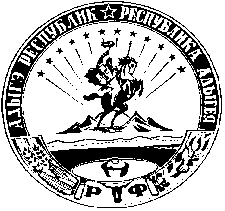 АДЫГЭ РЕСПУБЛИКМуниципальнэ образованиеу«Мамхыгъэ чъыпIэ кой»иадминистрацие385440, къ. Мамхэгъ,ур. Советскэм, 54а.88-777-3-9-28-04Наименование ПрограммыМуниципальная программа профилактики правонарушений в Рахинском сельском поселении  на 2017-2019 годы (далее – Программа)Разработчик ПрограммыАдминистрация Рахинского сельского поселенияОсновная цель ПрограммыСоздание многоуровневой  системы профилактики правонарушений на территории Рахинского сельского поселенияОсновные задачи Программы1. Стабилизация и создание предпосылок для снижения уровня преступности на территории Рахинского сельского поселения;2. Воссоздание системы социальной профилактики правонарушений, направленной, прежде всего на активизацию борьбы с пьянством, алкоголизмом, наркоманией, преступностью, безнадзорностью, беспризорностью несовершеннолетних, незаконной миграцией и  ресоциализацию лиц, освободившихся из мест лишения свободы;3. Совершенствование нормативной правовой базы Рахинского сельского поселения по профилактике правонарушений;4  Вовлечение в предупреждение правонарушений сотрудников предприятий, учреждений, организаций всех форм собственности, а также членов общественных организаций;5.  Снижение «правового нигилизма» населения, создание системы стимулов для ведения законопослушного образа жизни;6. Повышение эффективности реагирования на заявления и сообщения о правонарушении, выявления и устранения причин и условий, способствующих совершению правонарушений.Структура программыПрограмма включает в себя следующие направления профилактической работы:1. Организационные мероприятия.2. Нормативное правовое обеспечение  деятельности по профилактике правонарушений.3. Профилактика правонарушений в отношении определенных категорий лиц и по отдельным видам противоправной деятельности.4. Информационно - методическое обеспечение профилактической деятельности.Финансовое обеспечение  ПрограммыФинансовое обеспечение мероприятий Программы не предусмотреноУправление ПрограммойУправление Программой осуществляет Администрация Рахинского сельского поселенияОжидаемые конечные результаты реализации Программы1. Повышение эффективности системы социальной профилактики правонарушений;2. Улучшение информационного обеспечения деятельности государственных органов и общественных организаций по обеспечению охраны общественного порядка на территории Рахинского сельского поселения;3. Стабилизация и создание предпосылок для снижения уровня рецидивной и «бытовой» преступности, преступлений, связанных с незаконным оборотом наркотических и психотропных веществ, и общего числа совершаемых правонарушений;4. Оздоровление криминогенной обстановки на, улицах и других общественных местах;5. Повышение уровня доверия населения к правоохранительным органам.Контроль за реализацией ПрограммыКонтроль за реализацией Программы осуществляет  Администрация Рахинского сельского поселения.№ ппМероприятия   ПрограммыИсполнительСрок  исполненияИсточник финансирования1Проведение адресных обходов мест проживания неблагополучных семей, проведение разъяснительных бесед о соблюдении требований пожарной безопасности, раздача информационных буклетовАдминистрация Рахинского сельского поселения2017-2019 регулярноНе требует финансирования2Организация осуществления информационно-пропагандистской деятельности, направленной на профилактику правонарушений и пропаганду здорового образа жизниАдминистрация Рахинского сельского поселенияМБУЗ «Рахинская амбулатория», (по согласованию)2017-2019 регулярноНе требует финансирования3Вовлечение обучающихся, состоящих на учете в комиссиях по делам несовершеннолетних, в работу кружков и секций на базе  учреждений культуры, Рахинской школыАдминистрация Рахинского сельского поселенияМОУ СОШ с. Рахинка (по согласованию)2017-2019 регулярноНе требует финансирования4Регулярное проведение анализа динамики преступности и правонарушений на территории Рахинского сельского поселения структуры правонарушений, причин и условий, способствующих их совершению.Администрация Рахинского сельского поселения2017-2019 регулярноНе требует финансирования5Организация проведения бесед с жителями поселения в учреждениях культуры, образовательных учреждениях с приглашением работников правоохранительных органов для предотвращения конфликтов на межнациональной и межрелигиозной почве.Администрация Рахинского сельского поселенияМОУ СОШ с. Рахинка (по согласованию)МКУК «Рахинский СДК» (по согласованию)2017-2019 регулярноНе требует финансирования6Организация профилактической работы по антитеррористической защищенности граждан, информационные буклеты по профилактике правонарушений и обеспечении общественной безопасности, предупреждению террористических актов в поселенииАдминистрация Рахинского сельского поселенияМОУ СОШ с. Рахинка (по согласованию)МКУК «Рахинский СДК» (по согласованию, Народная Дружина «Хутор Введенский»2017-2019 регулярноНе требует финансирования7Информирование граждан через средства массовой информации поселения, официальный сайт Администрации Рахин6ского сельского поселения о способах и средствах правомерной защиты от преступных и иных посягательств, путем проведения соответствующей разъяснительной работыАдминистрация Рахинского сельского поселения2017-2019 регулярноНе требует финансирования8Обеспечение своевременного информирования главы поселения о лицах, освобождающихся из мест лишения свободыАдминистрация Рахинского сельского поселения2017-2019 регулярноНе требует финансирования